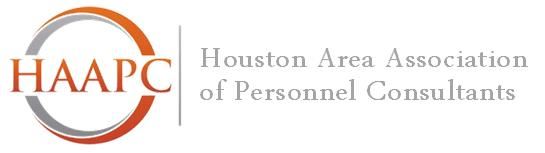 Houston Association of Personnel Consultants (HAAPC) is thrilled to announce a new healthcare plan is now available to HAAPC members.  This is an affordable health benefits solution that meets all the compliance requirements of the Affordable Care Act (ACA).  The program is designed to help HAAPC members strategically manage healthcare costs while still providing great benefits to employees.  The program is comprised of two plans: 1-5 employees and greater than five employees.  Details listed below are for groups of five or more.  HAAPC and Kerrie Spriggs of The Tuit Agency will be hosting an informational webinar next Wednesday, July 29th at 11:30AM.  Visit www.haapc.org to register for this event. HEALTHCARE FOR HAAPC MEMBERSACA Compliant Plans for Doctor Visits, Routine and Preventative Medical CarePrimary Care Copay= $15. Specialist Copay= $50Discount Plans for Prescription Drugs, Dental Care and Vision CareGeneric RX Copay $5Added Indemnity Plans of Hospital & Accident (Include but not limited to the following benefits)$0 initial out-of-pocket when admitted into hospital ($1500 paid for hospital admission)Hospital Daily Income ($150 paid per day up to 10 days of hospital confinement)Critical Illness Benefits (Ex. $5K paid upon occurrence of heart attack/stroke and upon diagnosis of invasive cancer)Outpatient Sickness Benefits (Ex. $25 paid upon visit to physician’s office, urgent care, or emergency room)Accident Benefits to include emergency care, surgical care, hospital admission, hospital confinement, specific sum injury benefitsPackage Pricing with Options for Employee Only, Employee + Spouse, Employee + Child(ren), Employee + Family29 and Under $318.72/month (Employee Only)30 and Older $348.72/month (Employee OnlyNOTE:Guaranteed IssueEmployer contribution NOT requiredPre-existing limitations do apply. Employees should speak with the agent to determine if this is an appropriate solutionTobacco surcharge per familyMembership in HAAPC will be required for enrollment and is available exclusively to eligible members, member families, member employees and their eligible family membersFor additional questions concerning eligibility and enrollment, please contact Kerrie Spriggs at The Tuit Agency (281) 948-1644 or visit HAAPC Member Firms.CAN BE OFFERED AS AN ALTERNATIVE TO (AND ALONGSIDE) YOUR CURRENT MEDICAL PLANMEDICAL COST SHARING IS NOT INSURANCE AND SHOULD NEVER BE CONSIDERED TO BE OR LIKE A GROUP INSURANCE POLICY